Pengaruh Disiplin Kerja Terhadap Kinerja Pegawai Dengan Budaya Organisasi Sebagai Variabel Moderasi Pegawai IGD RS DR. Sobirin Kabupaten Musi RawasCici Prasta Septia1, Herman Paleni2, Hartati Ratna Juita31Program Studi Manajemen, Universitas Bina Insan, LubukLinggau, Indonesia2,3Program Studi Manajemen, Universitas Bina Insan, LubukLinggau, IndonesiaEmail: 1Ciciprastaseptia@gmail.com, 2Hermanpaleni@univbinainsan.ac.id, 3Hartatiratnajuita@univbinainsan.ac.id AbstrakDi lakukanya penelitian ini yaitu untuk mengetahui apakah Disiplin Kerja Terhadap Kinerja Pegawai Dengan Budaya Organisasi Sebagai Variabel Moderasi Pegawai Rs Dr.Sobirin Kabuupaten Musi Rawas berpengaruh atau tidak. Populashi dan sampel penelitian berjumlah 39 orang. Dengan menganalisis data kuantitatif dapat menghasilkan pengaruh disiplin kerja terhadap Kinerja Pegawai Dimana uji t menunjukan nilai = 6,190 Lebih besar dari nilai ttabel 2,026 dengan tingkat signifikan = 0,000 < (a) 0,05. Berdasarkan hasil uji Koefisien korelasi, dpat diketahwi bahwa variabel disiplin kerja dan Kinerja memiliki nilai koefisien sebesar 0,713 berada pada interval koefisien 0,600-0,799. Berdasarkan uji modersai yang dilakukan menunjukan nilai Rsquare setelah adanya variabel moderasi (budaya organisasi) maka di maka diperoleh nilai R Square sebesar 0,614 atau 61,4% hal ini menunjukan hasil nilai R Square sebelum adanya moderasi sebesar 0,509 atau 50,9% sehinga variabel moderasi memperkuat pengaruhu variabel disiplin kerja terhadap kinerja. Besar hubungan variabel moderasi dalam memperkuat pengaruh variabel disiplin kerja terhadap kinerja,dengan hasil 100% - 61,4% = 38,6%. Dapat dijelaskan bahwa nilai Rsquare sebelum di moderasi adalah 0,509 atau 50,9% dan setelah dilakukan uji moderasi didapatkan nilai Rsquare 0,614 atau 61,4% dengan kata lain tingkat moderasi yang didapat adalah sebesar 10,5%. Kata Kunci : Disiplin Kerja, Budaya Organisasi, dan Kinerja PegawaiAbstrackThis research was conducted to find out whether work discipline on employee performance with organizational culture as a moderating variable at Rs Dr. Sobirin, Musi Rawas Regency had an effect or not. Population and research sample amounted to 39 people. By analyzing quantitative data, it can produce the effect of work discipline on employee performance. Where the t-test shows the value = 6.190, greater than the t-table value of 2.026 with a significant level = 0.000 < (a) 0.05. Based on the results of the correlation coefficient test, it can be seen that the work discipline and performance variables have a coefficient value of 0.713 in the coefficient interval 0.600-0.799. Based on the moderating test that was carried out, it showed the Rsquare value after the moderating variable (organizational culture) then obtained an R Square value of 0.614 or 61.4%, this shows the results of the R Square value before the moderation was 0.509 or 50.9% so that the moderating variable strengthen the influence of work discipline variables on performance. The magnitude of the moderating variable relationship in strengthening the effect of work discipline variables on performance, with the results of 100% - 61.4% = 38.6%. It can be explained that the Rsquare value before being moderated was 0.509 or 50.9% and after the moderation test, the Rsquare value was 0.614 or 61.4%, in other words, the moderation level obtained was 10.5%.Keyworlds: Work Discipline, Organizational Culture, and Employee PerformancePENDAHULUANSumer daya manusia merupakan faktor terpenting bagi keberhasilan suatu organisasi. Tentu saja tantangan utama yang dihadapi  organisasi saat ini dan  masa depan adalah agaimana mempersiapkan  sumer daya manusia yang erkualitas inovatif dan sangat kreatif. Ini akan menjadikan modal manusia seagai  indikator penting dari sasaran mutu organisasi. harus Disiplin kerja ini bisa dijelaskan sebagaimana pelaksanaan manajemen dalam memperteguh konvensi organisasi. Tidak hanya disiplin kerja, budaya organisasi sendiri sistem menganut kuantitas kontruksi yang berdampak pada sistem pekerjaan, perilaku dan aktivitas (Kasmir, 2015). Oleh karena itu selalu organisasi itu akan selalu erusaha untuk meningkatkan kinerja pegawai dengan harapan tujuan organisasi akan tercapai. Disiplin kerja dapat didefinisikan seagai praktik manajemen untuk menegakkan pedoman organisasi. Leih dari sekedar disiplin kerja udaya orga adalah sistem nilai yang dianut oleh anggota organisasi dan selanjutnya mempengaruhi cara mereka  ekerja erperilaku dan menjalankan isnis. (Mangkunegara, 2020).Rumah sakit merupakan salah satu organisasi  pelayanan masyarakat yang tidak dapat memisahkan perintah antarh pemainnya (Pramadhany, 2018). Beragai rumah sakit yang ada erusaha untuk mendapatkan keyakinan hanya dengan memerikan layanan yang efisien dan erkualitas. Banyak Rs tengah masyarakat  akhir-akhir ini memaksa memberikan jasa untuk selalu memanjakan pelanggannya dengan memerikan pelayanan yang teraik. Memerikan pelayanan yang aik ukanlah tugas yang mudah agi pengelola rumah sakit karena pelayanan yang dierikan  rumah sakit erkaitan dengan kualitas hidup pasien sehingga apaila terjadi kesalahan  dapat menimulkan kerugian yang serius dan erdampak negatif agi masyarakat. RS Dr. Soirin Kaupaten Musi Rawas adlah dari salah satu Rs yang memerikan kepuasan kepada masyarakat di wilayah kota Luuklinggau dan seisinya.  Dr. Soirin Kaupaten Musi Rawas erupaya sehinga terus  menberikann kualitas kemampuan tanpa mengaaikan fungsi sosialnya seagai institusi kesehatan. Rp. Soirin Kaupaten Musi Rawas juga terus mengemangkan dan menyempurnakan sarana prasarana kesehatan sejalan dengan visi RS Dr. Soirin Kaupaten Musi Rawas hatusmampu memberikan rumah sakit pilihan banyak nya warga sekitar dalam memberikan dan memberi pelayanan kesehatan.Seiring waktu ketika Dr. Soirin  Musi Rawasence menghadapi masalah-masalah strategis tidak optimal seperti disiplin kerja di mana karyawan sering kali tia terlamat ekerja mungkin di agian pekerjaan pada 1 tahun 2021 sering ermain di HP selama jam kerja karena pulik Keluhan untuk Huungan Masyarakat dan sering kemali ke rumah seelum waktu dapat dilihat dari kehadiran dapat diamil dari departemen ketenagakerjaan pada Januari 2021. Tidak hanya memiliki disiplin kerja implementasi karyawan juga memiliki masalah yang diseakan oleh kurangnya pelatihan kejuruan untuk Karyawan diamil dari Departemen Staf Data 2018 dari 39 karyawan hanya 9 orang dan  2020 hanya 3 peserta yang menghadiri pelatihan staf masih terlamat mendapatkan laporan pengamatan data personel dan penurunan kinerja staf pandemi karena mereka erinteraksi dengan karyawan lain. Karena ketakutan akan kontrak dengan virus Covid19.Selain kinerja karyawan pengamatan seelumnya yang ditemui dalam udaya organisasi seperti  kurangnya kerja sama antara karyawan karena masih ada karyawan yang uruk disampaikan seagai Departemen Manajemen Pharmaceuticals infeksi pasien antara penilaian pasien kurang Saran tentang kolega seperti karyawan yang leih sedikit di antara karyawan lain untuk menyerahkan pendidikan untuk pasien  ahasa yang leih sopan dan kurangnya kerja sama antara organisasi anggota  seperti infeksi pencegahan dan pengendalian infeksi (PPI) CVIDVID19 Manajemen layanan pasien  Soirin  Musi Rawas semuanya Diperoleh dari wawancara di awal IGD MH Armin SMM.II. METODOLOGI PENELITIANPenelitian ini di lakukan di kawasan Rs Dr. Sobirin Kabupaten Musi Rawas Jl. Yos Sudarso No.13, Pasar Pemiri, Lubuklinggau Barat II, Kota Lubuklinggau. Dalam jangka Waktu penelitian dari 6 bulan dari Januari sampai Mei 2021. Hipotesis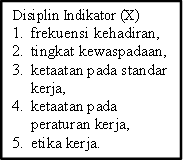 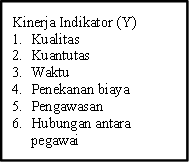 	H1	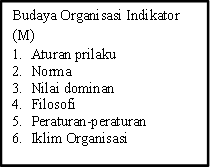 Jenis PenelitianPenelitian deskriptifVariabel dan DefinisiDisiplin (x1)Kinerja (x2)Budaya Organisasi (y)	Populasi Populasí merupakah wílayah yang terdiri atas: objek/ subjek dengan kualítas dan karakteristik tertentu yang ditentukan oleh peneliti untuk dipelajari dan ditarik kesimpulannya (Sugiyono, 2019). Populasi dalam penelitian ini adalah semua Pegawai IGD RS Dr.Sobirin Kabupaten Musi Rawas yang berjumlah  39 orang yaitu perawat 18 orang, bidan 5 orang, dokter 11 orang, adm 1 orang, dan portir 4 orang.Data dan Sumber DataData primer dan sekunderTeknik Pengumpulan DataMenggunakan observasi dan wawancaraUji Valid dan ReliabilitasDengan menggunakan SPSS 20Uji Normalitas		(Sujarweni, 2015)				(1)Keteranagan = Chi Kuadrat hitung= Frekuensi yang diharapkan  = frekuensi / jumlah data hasil observasi Uji LinieritasMenggunakan SPSS dengan Test For LinearityRegresi Liniers SederhanaY= a + bX + e								(2)Keterangan:Y = Kinerjaa= Konstantab= Koefisisien RegresiX= Disiplin Kerjae= Error TermKoefisien Korelasi = (Hartono, 2019)			(3)Keterangan:R Xy	 = Koefisien KorelasiX	= Skor Pernyataan Y	= Skor TotalN	= Jumlah RespondenUji T(Hartono, 2019)						(4)Keterangan:t	= Nilai t hitungr	= Koefisien korelasi hasil r hitungn	= Jumlah respondenUji Moderasi				(5)HASIL PENELITIAN DAN PEMBAHASANUj Validitas   Tabel 3.1 Hasil Uji Validitas Disiplin Kerja (X)Sumber : Hasil Olahan Data SPSS 20, Tahun 2021.	Tabel 3.2 Hasil Uji Validitas Kinerja (Y)         Sumber : Hasil Olahan Data SPSS 20, Tahun 2021.	Tabel 3.3 Hasil Uji Validitas Budaya Organisasi  (M)        Sumber : Hasil Olahan Data SPSS 20, Tahun 2021.\Dari ketiga tabel diatas, ditarik kesimpulan bahwa semua item pernyataan diatas variabel budaya organisasi sehingga dapat digunakan untuk analisis selanjutnya.ReliabilitasSumber : Hasil Olahan Data SPSS 20, Tahun 2021.Sumber : Hasil Olahan Data SPSS 20, Tahun 2021.Sumber : Hasil Olahan Data SPSS 20, Tahun 2021.Dari hasil diatas, untuk perhitungan reliabilitas memiliki tingkat yang kuat sehingga dapat dilakukan untuk analisis selanjutnya.Uji Normalitas    Tabel Hasil Uji NormalitasSumber: Data Primer SPSS Versi 20 Tahun 2021	Berdasarkan hasil uji normalitas diatas nilai signifikansi untuk variabel Disiplin Kerja (X) sebesar 0,406 > 0,05, variabel Budaya Organisasi (M) sebesar 0,625 > 0,05, dan Kinerja 0,980 > 0,05. Artinya nilai residual berdistrinusi normal.Uji Linearitas     Tabel Hasil Uji Linearitas Disiplin Kerja Trhadap KinerjaBerdasarkan hasil uji linearitas di ketahui nilai terjadi yg didapatkan Linetrrity 0,000 <0,05 dan nilai Deviation from Linearity sebesar 0,269 > 0,05 maknanya terdapat hubungan antara variabel Disiplin Kerja (X) kepada kinerja (Y).Uji Regresi Sederhana         Tabel  Hasil Uji Regresi Sederhana Disiplin Kerja Terhadap Kinerja       Sumber: Data Primer SPSS Versi 20 Tahun 2021Berdasarkan  tael di atas dapat diketahui ahwa hasil dari perhitungan regresi linier sederhana memperoleh nilai  = 0,531 sedangkan nilai konstanta (a) =  2,65 dari  output SPSS ke persamaan regresi linier sederhana yaitu seagai erikut : Y = a X Kinerja = 2.65 0531 Disiplin kerja 1) a = 42,465 merupakan ilangan konstan artinya jika variael eas yaitu disiplin kerja Jika (X) adalah 0 maka esarnya variael keinerja Y adaíah  42.465 . Dengan kata lain jika variael eas (disiplin kerja) diasumsikan 0 erarti esarnya variael yang dipengaruhi (kinerja) adalah 42.465.2) X1 = 0,531 adalah esarnya koefisien regresi variael eas disiplin kerja (X) yang artinya setiap kenaikan (penamahan) variael disiplin kerja (X) akan meningkatkan variael terikat seesar efisiensi (Y) seesar 0531. Jika variael disiplin kerja (X) cenderung meningkat.Uji Koefisien Korelasi	Untuk mengetahui ada tidaknya huungan antara dua variael atau leih. Jika ada huungan seerapa esar huungan itu? Untuk mewakili huungan koefisien korelasi mulai dari 0 hingga ± 1 (1 hingga 1) digunakan. Koefisien korelasi antara 0000 dan 1000 diseut koefisien korelasi positif. Koefisien korelasi antara 0000 dan 1000 diseut koefisien korelasi negatif.        Tabel Hasil Uji Koefisien Korelasi Dsiplin Kerja Terhadap KinerjaBerdasarkan tael ahwa variael disiplin kerja dan kinerja memiliki nilai koefisien seesar 0713 erada pada kisaran koefisien 06000799 yaitu pengaruh antara variael disciplin kerja kerja (X) dan variael kinerja (Y) menunjukkan pengaruh yang positif berarti huungan pengaruh disiplin kerja adalah satu arah.Uji tDilihat dari pengaruh parsial masing-masing variabel bebas terhadap variabel terikat dapat dijelaskan dengan uji t pada tabel berikut:       Tabel Hasil Uji t Disiplin Kerja Terhadap KinerjaBerdasarkan tabel diatas, dapat dijelaskan bahwa variabel Lingkungan kerja (X) terhiadap y dalam nilai thitung = 6,190 memiliki hasil anka lebih besar ttabel 2,026 sehingga itu tingkat signifikan = 0,000 < (a) 0,05, oleh karena itu Ha diterima dan beberapa variabel lingkungankerja memiliki pengaruh yang signifikan terhadap kinerja.Uji Moderasi         Tabel Sebelum di Moderasi Variabel Budaya OrganisasiTabel 4.69 di dapatkan niai R Square pada persamaan regresi pertama sebelum di moderasi sebesar 0,509 atau 50,9% sehinga menunjukan adanya pengaruh disiplin kerja pada kinerja sebesar 0,509 atau 50,9%.        Tabel Sesudah di Moderasi Variabel Budaya OrganisasiTabel 4.70 diatas menunjukan nilai Rsquare setelah adanya moderasi (budaya organisasi) diperoleh nilai R Square sebesar 0,614 atau 61,4%. Besar hubungan variabel moderasi dalam memperkuat pengaruh variabel disiplin kerja kepada kinerja, seusai ditetapkan nilai sisanya 100% - 61,4% = 38,6%. Dapat disimpulkan variabel budaya organisasi memperkuat relasi antara disiplin kerja terhadap kinerja sehingga terjadi peningkatan sebesar 10,5%.KESIMPULANTerdapat pengaruh positf antra disiplin kerja terhadlap hasil kerja karyawan dengan menunjukkan ahwa Ha diterima dan seagian variael disiplin erpengaruh signifikan terhadap hasil kerja karyawan pelet. Berdasarkan hipotesis yang diajukan maka dapat disimpulkan ahwa hipotesis yang diterima adalah terdapat pengaruh disiplin kerja terhadap kinerja karyawan.Di jelaskan bahwa nilai Rsquare sebelum di moderasi adalah 0,509 atau 50,9% dan setelah dilakukan uji moderasi didapatkan nilai Rsquare 0,614 atau 61,4% dengan kata lain tingkat moderasi yang didapat adalah sebesar 10,5%. Hasil yang Daprat disimpulkan variabel budaya organisasi memperkuat relasi pada kinerja pegawai sehingga terjadi peningkatan sebesar 10,5%. REFERENCESMangkunegara, A. P. (2020). MANAJEMEN SUMBER DAYA MANUSIA PERUSAHAAN. PT. REMAJA ROSDAKARYA. Kasmir. (2019). MANJEMEN SUMBER DAYA MANUSIA (TEORI DAN PRAKTEK). PT.RAJAGRAFINDO PERSADA.Pramadhany, W. E. Y. (2018). Penerapan Metode Balanced Scorecard Sebagai Tolok Ukur Penilaian Kinerja Pada Organisasi Nirlaba (Studi Kasus pada Rumah Sakit Bhayangkara Semarang). http://eprints.undip.ac.id/29537/Sugiyono. (2019). Metode Penelitihan Kuantitatif, Kualitatif, dan R&D. Alfabeta, cv.Hartono. (2019). Metodologi Penelitian di Lengkapi Analisis Regresi dan Path Analysis Dengan IBM SPSS Statistik Version 25. Zanafa Publising.NoPernyataanrhitungrtabelN=25Ket1Setiap pegawai datang dan pulang pada waktu yang telah ditetapkan.0,5800,444Valid2Pegawai selalu hadir pada saat jam kerja.0,5750,444Valid3Pegawai selalu mengikuti apel pagi dan siang.0,4850,444Valid4Pegawai yang bekerja harus menjaga keamanan peralatan yang ada di kantor.0,6940,444Valid5Pegawai melakukan pekerja secara hati-hati.0,6380,444Valid6Pegawai selalu mengerjakan pekerjaan dengan telitih0,6780,444Valid7Pegawai menaati peraturan di organisasi ini dengan baik.0,5190,444Valid8Menyelesaikan pekerjaan sesui dengan peraturan yang diterapkakn dalam peruasahaan.0,5990,444Valid9Saya selalu memahami apa yang harus diikerjakan.0,5800,444Valid10Jam kerja pegawai dilakukan secara optimal.0,5750,444Valid11Pegawai tidak menggunakan jam kerja untuk kepentingan priabdi.0,5710,444Valid12Pegawai selalu bekerja sesuai dengan prosedur kerja yang telah diterapkan.0,5910,444Valid13Pekerja yang menjadi tugas dan tanggung jawab pegawai dapat dipertangung jawabkan.0,5990,444Valid14Setaip pegawai yang melanggar peraturan akan diberikan peringatan positif.0,5320,444Valid15pegawai selalu berskap sopan selama berada di kantor.0,6660,444ValidNoPernyataanrhitungrtabelN=20Ket1Peningkatan kualitas kerja merupakan tanggung jawab bersama.0,6440,444Valid2Kualitas kinerja selalu di depankan oleh semua pegawai.0,7030,444Valid3Pegawai cermat dan meminimalkan kesalahan dalam bekerja.0,6880,444Valid4Pegawai memenuhi persyaratan atau standart kerja yang ditetapkan perusahaan.0,7610,444Valid5Karyawan ini memenuhi jumlah hasil kerja yang diharapkan.0,7260,444Valid6Karyawan ini bekerja dengan cekatan dan cepat.0,6840,444Valid7Pegawai menggunakan waktu secara optimal.0,7720,444Valid8Pegaawai mampu menyelesaikan pekerjaan tambahan denga baik sesuai waktu yang ditentukan.0,6880,444Valid9Pegawai mampu mengoptimalkan waktu yang ada dengan membantu pegawai yang lain.0,6840,444Valid10Tidak menerima tawaran pekerjaan lain walupun gaji lebih tinggi.0,6440,444Valid11Pegawai tidak mempermasalakan biaya yang di keluarkan oleh perusahaan.0,4620,444Valid12Pegawai mampu mengatur biaya kas yang ada di kantor.0,7030,444Valid13Pegawai bekerja dengan baik tandap pengaawasan.0,5230,444Valid14Mempunyai pengawas seperti tim khusus membantu mengontrol untuk mengendalikan pegawai.0,4530,444Valid15Peraturan digunakan sebagai alat kontrol yang berlakuuntuk mengendalikan perilaku pegawai dalam organisasi.0,6880,444Valid16Pegawai mampu bekerja sama dengan baik dalam menyelesaikan masalah.0,7610,444Valid17Hubungan antar pegawai menamba kineja para pegawai untuk bekerja secara optimal.0,7260,444Valid18Pegawai tidak memiliki masalah dalam tim kerja.0,6840,444ValidNoPernyataanrhitungrtabelN=25Ket1Atasan  mencerminkan sikap yang baik dan patut di contoh.0,6110,444Valid2Atasan memberi contoh semangat kerja yang baik.0,6200,444Valid3Pegawai berperilaku baik terhadap sesama rekan kerja0,5490,444Valid4Pegawai mampu menghargai pendapat orang lain.0,6180,444Valid5Pegawai saling mendukung dalam bekerja.0,6220,444Valid 6Pegawai saling percaya dalam menyelesaikan tugas nya masing-masing.0,5270,444Valid 7Pegawai memiliki pengetahuan yang luas yang dapat membantu orang lain dalam pengambilan keputusan.0,6970,444Valid8Saya giat bekerja karena adanya kesempatan yang diberikan organisasi untuk menduduki posisi tertentu.0,7280,444Valid9Organisasi memberi dorongan kepada saya untuk bekerja secara maksimal.0,6940,444Valid10tempat saya bekerja sudah memberikan petunjuk kerja yang jelas kepada auditor baru. 0,6110,444Valid11Dalam menyelesaikan suatu pekerjaan, saya harus mendapatkan hasil terbaik.0,6200,444Valid12Saya berusaha melakukan yang terbaik dalam dalam menyelesaikan pekerjaan.0,6220,444Valid13Pegawai selalu mengenakan pakaian yang rapi sesuai dengan aturan lembaga.0,5270,444Valid14Pegawai selalu mengenakan tanda pengenal.0,6970,444Valid15Pegawai selalu mengenakan seragam sesuai dengan hari yang ditentukan.0,4750,444Valid16Pegawai mampu menciptakan iklim yang kondusif dalam lingkungan kantor.0,5300,444Valid17Pegawai mempunyai sikap terbuka sesama pegawai.0,7450,444Valid18Keharmonisan dalam lingkungan kerja saya sangat mendukung peningkatan kinerja.0,7280,444ValidTabel 3.1 Hasil Uji Reliabilitas Disiplin Kerja (X)Tabel 3.1 Hasil Uji Reliabilitas Disiplin Kerja (X)Tabel 3.1 Hasil Uji Reliabilitas Disiplin Kerja (X)Tabel 3.1 Hasil Uji Reliabilitas Disiplin Kerja (X)VariabelCronbach Alphartabel(0,05) N=20KeteranganDisiplin Kerja (X1)0,9360,444ReliabelTabel 3.2 Hasil Uji Reliabilitas Kinerja (Y)Tabel 3.2 Hasil Uji Reliabilitas Kinerja (Y)Tabel 3.2 Hasil Uji Reliabilitas Kinerja (Y)Tabel 3.2 Hasil Uji Reliabilitas Kinerja (Y)VariabelCronbach Alphartabel(0,05) N=20KeteranganKinerja (Y)0,9360,444ReliabelTabel 3.3 Hasil Uji Reliabilitas Budaya Organisai (M)Tabel 3.3 Hasil Uji Reliabilitas Budaya Organisai (M)Tabel 3.3 Hasil Uji Reliabilitas Budaya Organisai (M)Tabel 3.3 Hasil Uji Reliabilitas Budaya Organisai (M)VariabelCronbach Alphartabel(0,05) N=20KeteranganBudaya Organisasi (M)0,9240,444ReliabelOne-Sample Kolmogorov-Smirnov TestOne-Sample Kolmogorov-Smirnov TestOne-Sample Kolmogorov-Smirnov TestOne-Sample Kolmogorov-Smirnov TestOne-Sample Kolmogorov-Smirnov TestX1X2YNN393939Nornal Parametesa,bMeans61,9275,4475,33Nornal Parametesa,bStd. Deviation4,8583,7403,615Most Extreme DifferencesAbsolute,143,120,075Most Extreme DifferencesPositive,105,110,075Most Extreme DifferencesNegative-,143-,120-,054Kolmogorov-Smirnovy ZKolmogorov-Smirnovy Z,891,751,470Asymp. Sig. (2-tailed)Asymp. Sig. (2-tailed),406,625,980a. Test set distribotion is Normal.a. Test set distribotion is Normal.a. Test set distribotion is Normal.a. Test set distribotion is Normal.a. Test set distribotion is Normal.b. Calculated from data.b. Calculated from data.b. Calculated from data.b. Calculated from data.b. Calculated from data.ANOVA TableANOVA TableANOVA TableANOVA TableANOVA TableANOVA TableANOVA TableANOVA TableSum of SquaresdfMean SquareFSig.Y * XBetween Groups(Combined)361,3571524,0904,095,001Y * XBetween GroupsLinearity252,6581252,65842,947,000Y * XBetween GroupsDeviation from Linearity108,699147,7641,320,269Y * XWithin GroupsWithin Groups135,310235,883Y * XTotalTotal496,66738CoefficientsaCoefficientsaCoefficientsaCoefficientsaCoefficientsaCoefficientsaCoefficientsaModelModelUnstandardized CoefficientsUnstandardized CoefficientsStandardized CoefficientstSig.ModelModelBStd. ErrorBetatSig.1(Constant)42,4655,3267,973,0001X,531,086,7136,190,000a. Dependent Variable: Ya. Dependent Variable: Ya. Dependent Variable: Ya. Dependent Variable: Ya. Dependent Variable: Ya. Dependent Variable: Ya. Dependent Variable: YModel SummaryModel SummaryModel SummaryModel SummaryModel SummaryModelyRR SquaresAdjiusted R SquareStd. Errof of the Estimates1,713a,509,4952,568a. Predirs: (Constant), Xa. Predirs: (Constant), Xa. Predirs: (Constant), Xa. Predirs: (Constant), Xa. Predirs: (Constant), XCoefficientsaCoefficientsaCoefficientsaCoefficientsaCoefficientsaCoefficientsaCoefficientsaModelModelUnstandardized CoefficientsUnstandardized CoefficientsStandardized CoefficientsTSig.ModelModelBStd. ErrorBetaTSig.1(Constant)42,4655,3267,973,0001X,531,086,7136,190,000a. Dependent Variable: Ya. Dependent Variable: Ya. Dependent Variable: Ya. Dependent Variable: Ya. Dependent Variable: Ya. Dependent Variable: Ya. Dependent Variable: Y.Model Summary..Model Summary..Model Summary..Model Summary..Model Summary.ModelRR SquareAdjusted R SquareStd. Error of the Estimate1,713a,509,4952,568a. Predictors: (Constant), Xa. Predictors: (Constant), Xa. Predictors: (Constant), Xa. Predictors: (Constant), Xa. Predictors: (Constant), XModel SummaryModel SummaryModel SummaryModel SummaryModel SummaryModelRR SquareAdjusted R SquareStd. Error of the Estimate1,784a,614,6042,275a. Predictors: (Constant), XxMa. Predictors: (Constant), XxMa. Predictors: (Constant), XxMa. Predictors: (Constant), XxMa. Predictors: (Constant), XxM